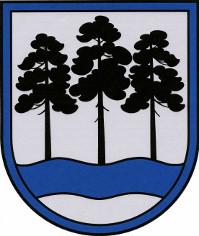 OGRES  NOVADA  PAŠVALDĪBAReģ.Nr.90000024455, Brīvības iela 33, Ogre, Ogres nov., LV-5001tālrunis 65071160, e-pasts: ogredome@ogresnovads.lv, www.ogresnovads.lv PAŠVALDĪBAS DOMES ĀRKĀRTAS SĒDES PROTOKOLA IZRAKSTS2. Par Dzintara Soduma balvas piešķiršanu           	Nolūkā veicināt kultūras vērtību saglabāšanu, popularizēt un atbalstīt latviešu rakstniecību Ogres novada pašvaldības (turpmāk – Pašvaldība) dome 2022. gada 31. martā pieņēma lēmumu organizēt konkursu latviešu rakstnieka un tulkotāja Dzintara Soduma balvas (turpmāk – Balva) piešķiršanai un apstiprināja Pašvaldības iekšējos noteikumus Nr. 28/2022 “Dzintara Soduma balvas nolikums” nolikums” (turpmāk – Nolikums).     	Pamatojoties uz Nolikuma 11. punktu, Balvai iesniegto pieteikumu izskatīšanai, iesniegto darbu vērtēšanai un citu ar konkursa norisi saistītu pasākumu īstenošanai ar Pašvaldības izpilddirektora 2022. gada 07. aprīļa rīkojumu Nr. S/73 tika izveidota konkursa Dzintara Soduma balvas piešķiršanai žūrijas komisija (turpmāk – Žūrija) šādā sastāvā: Žūrijas priekšsēdētāja Dana Bārbale, Pašvaldības izpilddirektora vietniece; Žūrijas sekretārs Nikolajs Sapožņikovs, Pašvaldības Centrālās administrācijas Sabiedrisko attiecību nodaļas vadītājs; Žūrijas locekļi: Andris Upenieks, publicists, rakstnieks; Toms Treibergs, dzejnieks, žurnālists, kritiķis; Aija Bremšmite, Ogres Centrālās bibliotēkas galvenā bibliotekāre, literatūras apskatniece.     	Līdz Nolikumā noteiktajam Balvas pretendentu pieteikšanas termiņam, 2022. gada 30. aprīlim, pašvaldībā reģistrēti 5 pieteikumi, t.sk. 3 prozas darbi un 2 dzejas krājumi. Žūrija, izlasot un izvērtējot iesniegtos darbus, Žūrijas sēdē 2022. gada 27. maijā vienbalsīgi nolēma Dzintara Soduma balvu 4000 EUR (četri tūkstoši euro) apmērā piešķirt Ivetai Troalikai par 2021. gadā izdoto romānu “Tūlīt paliks labāk”.  	Ņemot vērā augstāk minēto un pamatojoties uz likuma “Par pašvaldībām” 15. panta pirmās daļas 5. punktu, 41. panta pirmās daļas 4. punktu un Nolikuma 22. punktu,balsojot: ar 20 balsīm "Par" (Andris Krauja, Artūrs Mangulis, Atvars Lakstīgala, Dace Kļaviņa, Dace Māliņa, Dace Nikolaisone, Dainis Širovs, Dzirkstīte Žindiga, Egils Helmanis, Gints Sīviņš, Ilmārs Zemnieks, Indulis Trapiņš, Jānis Kaijaks, Jānis Siliņš, Kaspars Bramanis, Pāvels Kotāns, Raivis Ūzuls, Rūdolfs Kudļa, Toms Āboltiņš, Valentīns Špēlis), "Pret" – nav, "Atturas" – nav,Ogres novada pašvaldības dome NOLEMJ:Apstiprināt Ogres novada pašvaldības konkursa Dzintara Soduma balvas piešķiršanai žūrijas komisijas 2022. gada 27. maija lēmumu par Dzintara Soduma balvas 4000 EUR (četri tūkstoši euro) apmērā piešķiršanu romāna “Tūlīt paliks labāk” autorei Ivetai Troalikai.Uzdot Ogres novada pašvaldības Centrālās administrācijas Finanšu nodaļai nodrošināt šī lēmuma 1. punktā minētās balvas izmaksu. Uzdot Žūrijai organizēt balvas pasniegšanu Ikšķiles pilsētas svētkos 2022. gada 11. jūnijā.Uzdot Ogres novada pašvaldības Centrālās administrācijas Komunikācijas nodaļai pašvaldības mājaslapā, pašvaldības sociālo tīklu kontā un plašsaziņas līdzekļos publicēt informāciju par pieņemto lēmumu.Kontroli par lēmuma izpildi uzdot Ogres novada pašvaldības izpilddirektoram.(Sēdes vadītāja,domes priekšsēdētāja E.Helmaņa paraksts)Ogrē, Brīvības ielā 33		Nr.122022. gada 9. jūnijā